Señor apoderado: Informamos a usted fechas y contenidos de pruebas solemnes de su hijo. Recuerde que todos los contenidos han sido tratados en clases, por lo tanto si tu hijo asistió, es solo recordárselos y reforzar.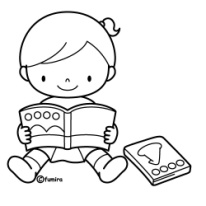 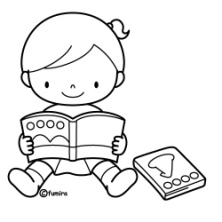 Señor apoderado: Informamos a usted fechas y contenidos de pruebas solemnes de su hijo. Recuerde que todos los contenidos han sido tratados en clases, por lo tanto si tu hijo asistió, es solo recordárselos y reforzar.Lenguaje y ComunicaciónLunes 24 y Martes 25 de noviembreContenidos:-Sonido final-Sonido inicial consonántico-Separación silábica-Consonantes j, m, n (lectura y escritura)-Comprensión lectora.MatemáticasMartes 25 y Miércoles 26 de noviembreContenidos:-Nociones básicas (alto-bajo,  grande - pequeño, etc)-Cuantificadores (mucho, poco, etc)- Seriación-Patrones-Números del 1 al 20 (escritura y conteo)Comprensión del MedioViernes 28 de noviembreContenidos:-Días de la semana.-Estaciones del año-Fiestas patrias (bandera, presidente, flor nacional)-Sistema solar-Alimentos saludables-Reciclaje (logo)Lenguaje y ComunicaciónLunes 24 y Martes 25 de noviembreContenidos:-Sonido final-Sonido inicial consonántico-Separación silábica-Consonantes j, m, n (lectura y escritura)-Comprensión lectora MatemáticasMartes 25 y Miércoles 26 de noviembreContenidos:-Nociones básicas (alto-bajo,  grande - pequeño, etc)-Cuantificadores (mucho, poco, etc)- Seriación-Patrones-Números del 1 al 20 (escritura y conteo)Comprensión del MedioViernes 28 de noviembreContenidos:-Días de la semana.-Estaciones del año-Fiestas patrias (bandera, presidente, flor nacional)-Sistema solar-Alimentos saludables-Reciclaje (logo)